Женская диета с 3-х разовым питанием на набор мышечной массы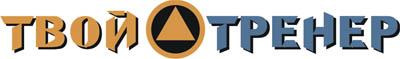 http://tvoytrener.com/pitanie/nabor_vesa_devushki.phpЗавтракСосиски куриныеСосиски из телятиныРис бурый без масла (коричневый)Рис дикий без масла
Рис мраморный без масла
Рис белый без маслаОреховое печенье с ягодамиОвсяные печеньки с клубникой
Печенье с сухофруктами
Диетическое печенье из гречки
Шоколадно-овсяное печенье с кокосовой посыпкойЧай черный с молоком и с сахаромЧай зеленый с молоком и сахаром
Кофе с молоком и с сахаром
Цикорий с молоком и сахаром
Чай фруктовый с молоком и сахаромОбедГороховый супСуп фасолевый
Суп чечевичный
Суп рисовый
Суп пшеничныйХлеб с отрубямиХлеб Ржано-пшеничный
Хлеб Пшеничный
Хлеб ОвсяныйСемга на пару с соевым соусом и специямиРыба жирная в соевом с. с имбирем припущенная без масла
Форель на пару с травами и имбиремКартофель отварнойПюре из картофеля без масла
Картофель запеченный с кожуройКомпот из сухофруктовОтвар шиповника без сахара
Компот плодово-ягодныйУжинКуриная грудка, запеченная с овощамиКуриная запеканка с брокколи
Куриные рулетики с творожно-сырной начинкой
Индейка тушеная с овощамиТворог обезжиренный со сметаной и фруктами без сахараТворог обезжиренный со сметаной и ягодным миксом без сахара
Творог обезжиренный с фруктовым/ягодным миксом с заменителем «фит-парад»Чай черный без сахараЧай зеленый без сахара
Отвар шиповника без сахара
Кофе без сахара
Всё то же самое с заменителем «Фит-парад»ИНДИВИДУАЛЬНАЯ ПРОГРАММА ПИТАНИЯЗаказать индивидуальную программу питания от Маргариты Куц (автора этой диеты) вы можете здесь: http://www.tvoytrener.com/sotrydnichestvo/dieta.php Эта диета есть в нашем приложении «ТВОЙ ТРЕНЕР»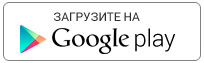 https://play.google.com/store/apps/details?id=com.tvoytrener.timkoilia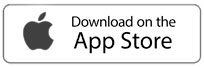 https://itunes.apple.com/ru/app/%D1%82%D0%B2%D0%BE%D0%B9-%D1%82%D1%80%D0%B5%D0%BD%D0%B5%D1%80/id1299904851?mt=8 Версия для компаhttps://yadi.sk/d/MEPa9xnB3R98By